Purpose of this Equipment:  To store books or office supplies.Federal Supply Class:  7110 General Operating Specifications:Dimensions: Dimensional sizes, such as length / width, depth, and height are not critical to this equipment.Salient Characteristics that shall be provided:Heavy duty 18 to 22 gauge steel construction.Shelves adjust in 0.5 to 2 inch increments.Powder coated or baked enamel finish.Minimum shelf capacity of 100 pounds.Industry Standards / Requirement(s):  N / AInformation Technology requirements:  N / AColor Requirement(s):  NeutralElectrical Requirements:  N / AStandard Contractor Requirements:Must be shipped ready to use.Information to be provided by the Contractor to the commissary at the time of delivery:Point of Contact for ServiceInstallation and Operating InstructionsParts ListMaintenance Sustainability Requirements: Continued parts support is required for the projected life cycle of the equipment plus 5 years.Special Coordinating / Safety Instructions:  N / A STORE ORDER REQUESTSTORE NAME: __________________________    DODAAC: _________________________ (ea) 2 shelf  _____ (ea) 3 shelf  _____ (ea) 4 shelf  _____ (ea) 5 shelf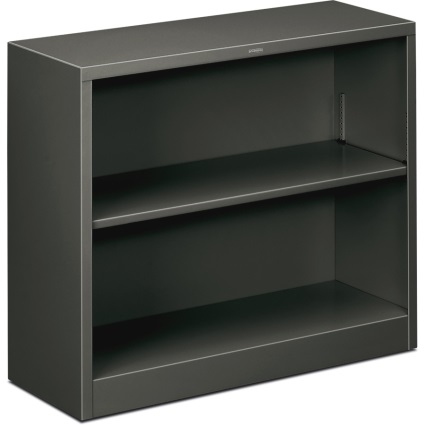 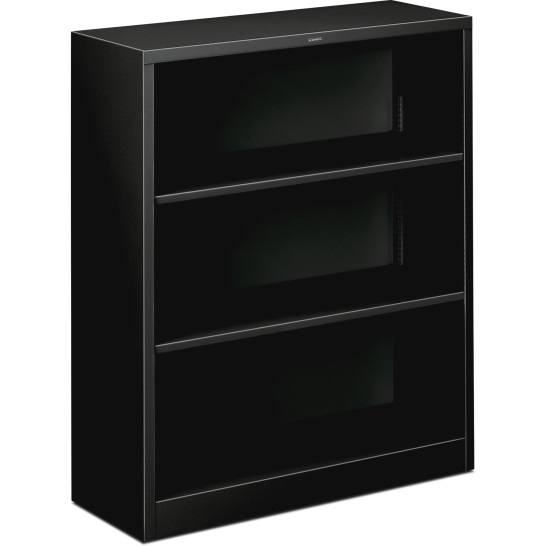 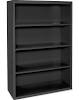 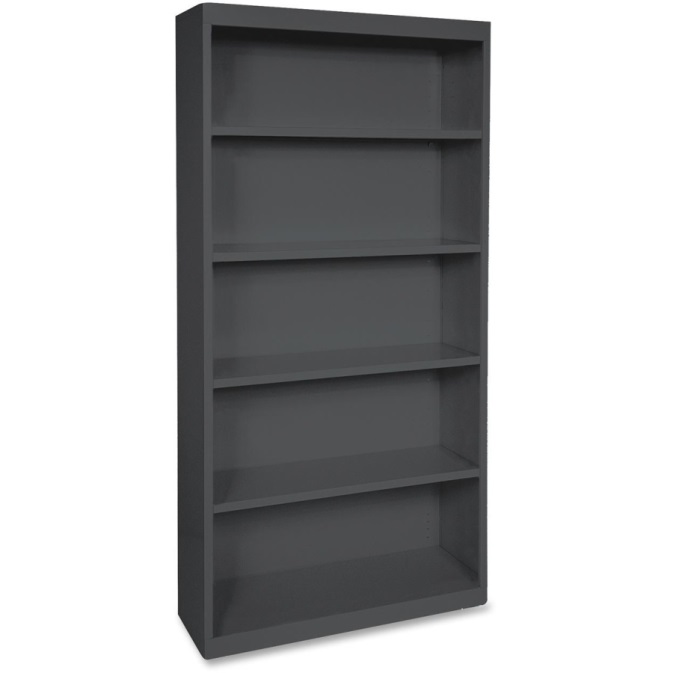 